Please Join Us!Health IntensiveBased on the book:FOOD OVER MEDICINETHE CONVERSATION THAT COULD SAVE YOUR LIFEBy Dr. Pam Popper, PhD, ND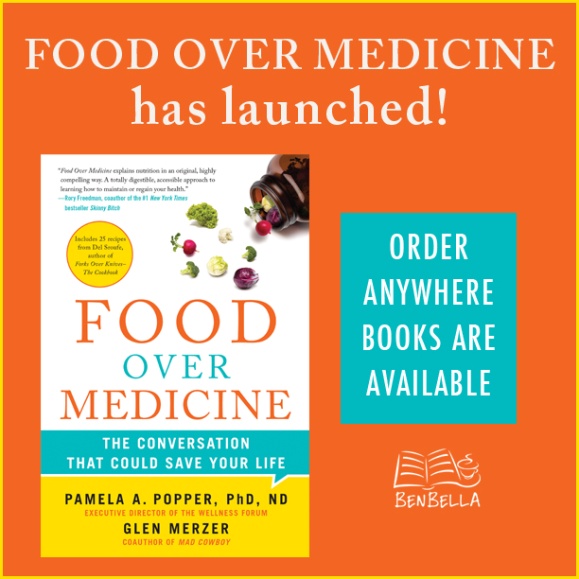  What you will learn:         How diet determines your health         The role of diet in preventing and reversing disease         Objective information about diagnostic tests         How to manage your doctor(s)         How to make fabulous health-promoting meals         Info about supplements and other important topicsWhen: Saturday, March 5th, 2016   8:30am—4:30pmWhere: 510 E. Wilson Bridge Rd, Suite G, Worthington, Oh 43085Registration: $49 until Feb 29; $59 afterIncludes: 	- Workbook	- Live Instruction	- Meals (Breakfast/Lunch/Appetizers)	- Cooking Class with Chef Del SroufeInstructors: Dr. Pam Popper, Cathy Worley, Chef Del Sroufe, Dr. Lana Kontos Optional Friday evening dinner at 7pm with Chef Del and Dr. Pam: $15Want to become a certified instructor? Join us for the intensive, and pay an additional $29.95 for access to the online certification courseNote: A special gathering for Operation Healthy Girlfriend members will follow the Saturday program  